De te autoriseren organisatie dient over een eigen eHerkeningsmiddel te beschikken van niveau 1 of hoger.De penvoerder (eigenaar van de aanvraag) verricht de volgende stappen:Kies Tabblad Autorisatie, klik op Autoriseren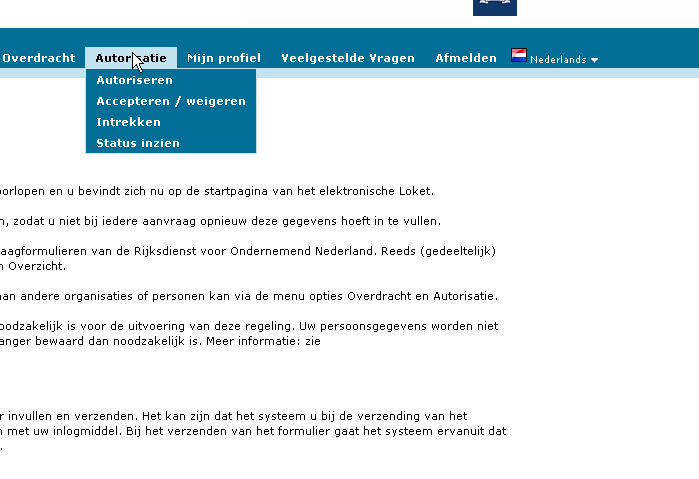 Selecteer de regeling door voor de regeling een vinkje te zetten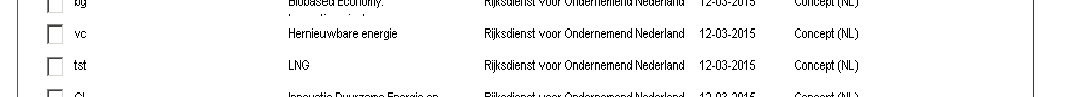 Kies onderaan voor Binnenlandse organisatie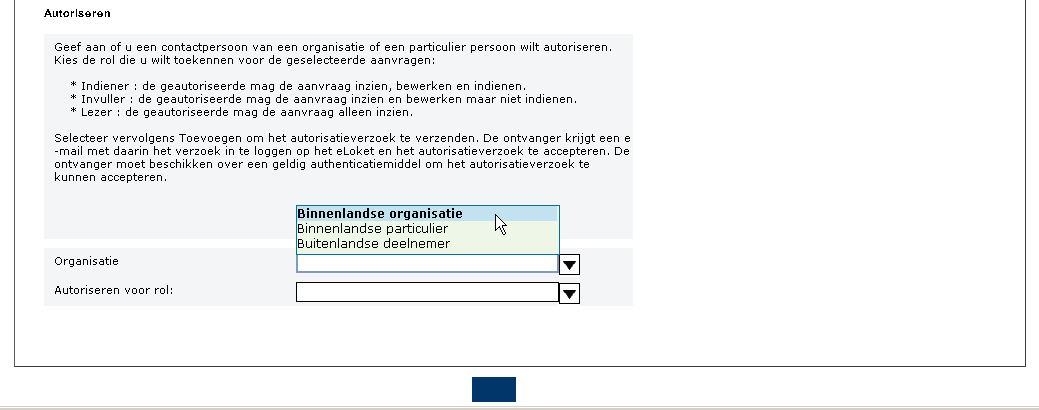 Autoriseer voor  een passende rol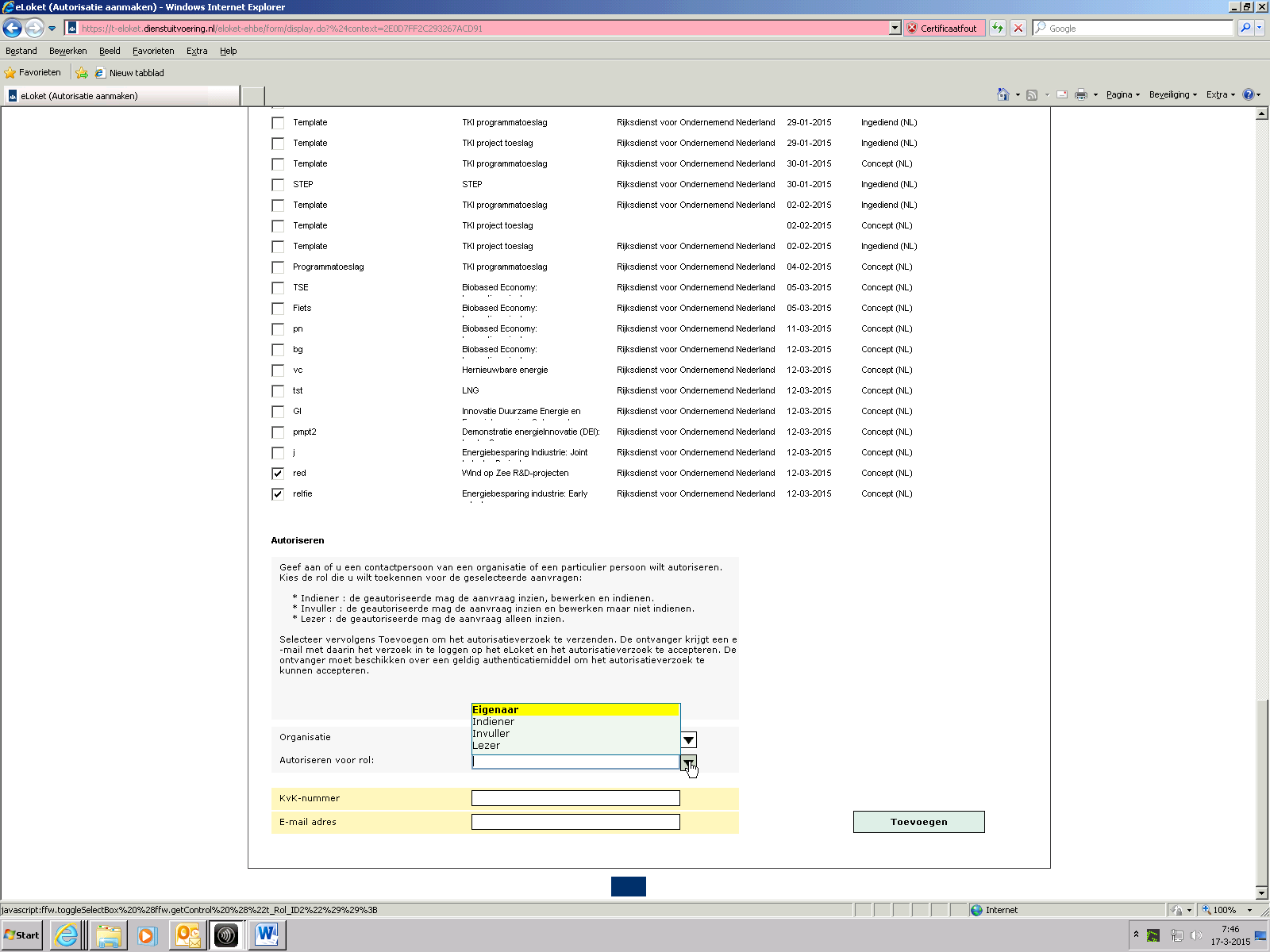 Vul het KvKnr in van de te autoriseren organisatieGeef het emailadres op waarmee deze organisatie de eerste maal zich aanmeldde in eLoketKlik op Toevoegen, na akkoord wordt het autorisatieverzoek via mail verzonden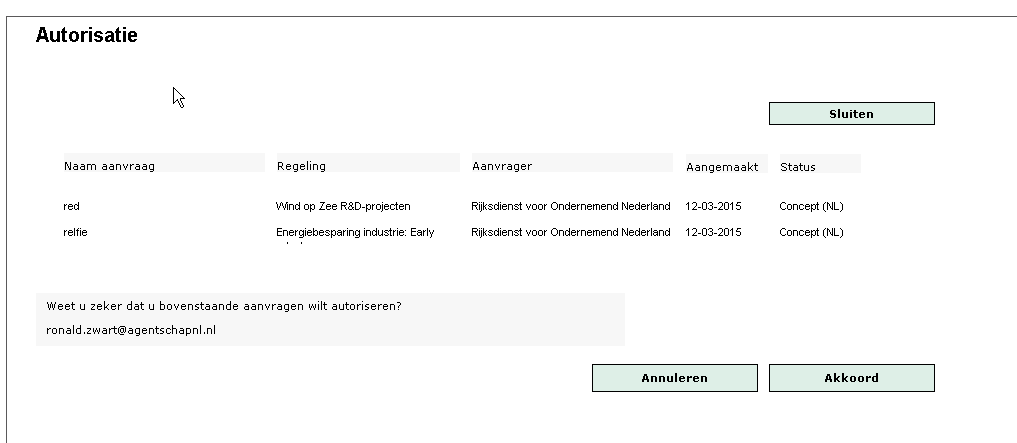 Via Tabblad Autorisatie, Accepteren / weigeren  kan de geautoriseerde organisatie het autorisatieverzoek accepteren,Daarna is de aanvraag zichtbaar in het tabblad ‘Mijn Overzicht’ in eLoket